CAPITAL PROJECTS AND 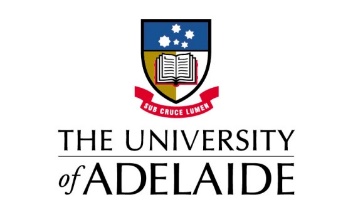 FACILITIES MANAGEMENT INFRASTRUCTUREOPERATIONS AND MAINTENANCE MANUALMAY 2022SECURITY MANUALProject Name:  i.e. Aconex project nameProject Description: Provide a brief description and location Contentsi.	Document Control Resourcesii.	Document Approval, Use and Revision Historyiii.	Document Guide1.1	Description of the Installation1.2	Directory of Contacts1.3	Asset Register1.4	Defects Liability Period (DLP) Maintenance Schedule1.5	Care and Maintenance Instructions1.6	Essential Services Provisions1.7	Certificates and Warranties1.8	Installation, Dismantling and Technical (Performance) Data1.9	Operating Instructions1.10	As-Built Drawings1.11	Commissioning and Testing Data1.12	Specialist Tools and Testing Equipment1.13	Spares and Consumables1.14	Imported EquipmentDocument Control ResourcesRoles and responsibilitiesInsert ‘Applicable’ or ‘Not Applicable’ for Stakeholders involved in the consolidation/review process.Document Approval, Use and Revision HistorySample table format as follows:Note:This section should only present (3) three review types as per the “Post-Construction Documentation – O&M Manual Review Matrix”, i.e.:50% Review;90% Review for PC Endorsement;100% Review; and Issued for Archiving.Document GuideThis template is based upon the Natspec guidelines and reference the University of Adelaide’s Design Standards throughout this document. Refer to ‘National section Matrix’ for further information relating to the Natspec structure.Should a section not be applicable to this trade discipline, place ‘Not Applicable’ in the respective section.Exclude all irrelevant matter within this template.Description of the InstallationProvide a full description of the project including but not limited to the following:Overall scope of worksProject Specific Location i.e. UniSpace referenceListing of the tradesProject stagesProject commencement and completion datesAny work which may have been completed by others (i.e. works completed by others and not the Contractor)
Directory of ContactsProvide in table format a combined contact list which includes Contractors, Consultants, UoA Project Manager and this trade discipline. Contact details to be provided in order as follows: Company NameContact Name (Representative)Company PositionContact Number (Representative)Company AddressCompany Email AddressAfter-Hours Contact NameContact NumberSample table format as follows:Asset Register The Contractor (in conjunction with the Consultant) are to provide an asset register reflecting all new, removed/demolished assets during the construction process. Note: The Contractor must provide item 1.3 (2) two months prior to Practical Completion for review and approval by the University of Adelaide.Provide the asset register in the template provided supplied in an .xls file document.Consultant to identify assets which have been removed/demolished.At start-up phase the UoA representative is to complete responsibility column of asset register to identify Infrastructure or Departmental maintained assets. Asset register to be submitted in conjunction with the Defects Liability Period (DLP) Maintenance Schedule.Defects Liability Period (DLP) Maintenance ScheduleThe Contractor is required to provide a combined maintenance schedule in a spreadsheet, provided by the University. Provide maintenance schedule (2) two months prior to Practical Completion.Sample table format as follows:Note: Refer to DLP Scheduling procedure provided by the University of Adelaide.Schedule to identify all items that have an ESP function (where applicable).Provide completed DLP Maintenance Schedule in conjunction with the Asset Register.Contractor to complete all columns of the DLP maintenance schedule template with exception for column C which will be completed by the University of Adelaide.The Contractor must provide maintenance schedule (2) two months prior to Practical Completion.Care and Maintenance InstructionsThe Contractor is to provide all details for care and maintenance instructions for this trade discipline as recommended by manufacturers/suppliers. These shall include but not limited to the following:Step by step procedures for safe trouble shooting, maintenance and repair Cleaning and maintenance instructionsNote:Contactor contact details are to be recorded in Section 1.2.The Contractor must provide care and maintenance instructions (2) two months prior to Practical Completion.Mark each product data sheet to clearly identify the specific products and components used in the installation and the data applicable.Product information to be inserted in order as listed in table provided below.Sample table format as follows:Essential Services ProvisionsThe Contractor is to provide the following:Evidence that maintenance and testing of all Essential Safety Provisions (ESP) has been carried out in accordance with Ministers Specification SA76A signed statement of compliance (by a suitable company representative)A schedule of maintenance of all ESP’s to be maintained during Defects Liability Period (DLP) including how the program will be managed, details of administration, record keeping and sign-offsProvide a consolidated summary of all fire control functionality and methodology (this information supports the development of the overarching fire matrix)Provide details identifying all ESP interconnection, zoning and functionalityNote: The Contractor must provide item 1.6 (2) two months prior to Practical Completion for review and approval by the University of Adelaide.Certificates and WarrantiesIn this section provide:A list of warranties that are included including all contact details of suppliers contractorsA combined warranties schedule for this trade discipline in table format similar to the example table provided belowSigned documents assigning the warranties to the University of Adelaide. (Commencing upon date of Practical Completion)Warranty period sample table:Note: Copies of warranties for each trade discipline are to be included in this section.Confirmation that warranties have been assigned to the University of Adelaide.Warranties commence from the date of practical completion (identify any departures where warranties do not commence from date of practical completion).Should a warranty not apply insert ‘Not Applicable’.Warranty expiry dates to be included in Asset Register (refer to section 1.3).Mark each product data sheet to clearly identify the specific products and components used in the installation and the data applicable.Product information to be inserted in order as listed in table provided below.Sample table format as follows:Installation, Dismantling and Technical (Performance) DataThe Contractor is to provide full details of installation, dismantling and reassembly instructions including manufacturer’s technical (performance) literature that includes a description of the functionality and mode of operation of each system provided for this trade discipline including but not limited to: Equipment brochuresSpecificationsData sheetsDrawingsNote:All installations must be carried out in accordance with manufacturer specifications and data sheets to ensure product performance over its intended life and so as not to invalidate any warranties.Mark each product data sheet to clearly identify the specific products and components used in the installation and the data applicable.Product information to be inserted in order as listed in table provided below.Sample table format as follows:Operating InstructionsThe Contractor is to provide operating instruction of each system provided for this trade discipline including but not limited to: Safe starting, operating and shutting-down procedures for the equipment installedControl sequences and flow diagrams for the systems installed (where applicable)Fire mode interconnection and operation Legends for colour-coded services (where applicable)Note:Mark each product data sheet to clearly identify the specific products and components used in the installation and the data applicable.Product information to be inserted in order as listed in table provided below.Sample table format as follows:As-Built DrawingsThe Contractor (in conjunction with the Consultant) are to provide ‘as built’ drawings reflecting all changes made in the specifications and working drawings during the construction process, showing the exact dimensions, geometry, and location of all elements of the work completed under the contract.Note:Documents to be submitted separately with the Manual in both pdf and dwg format.Expectation - drawings are transmitted via Aconex. Provide Aconex transmittal reference numbers.Provide other related documents not included in the body of the manual (exception being the asset register).Identify measurement points used to achieve commissioning data.All drawings to include legends/keys/schedules where applicable.Commissioning and Testing DataThe Contractor is to provide commissioning and testing records for each system and component for this trade discipline.Note:All records must be witnessed and verified by the UoA Project Manager in consultation with the Consultant and/or Designer.Schedules of the parameter settings of each protective device (Including fixed and adjustable circuit breakers, protective relays, adjustable photoelectric switches, pressure switches, and any other control and monitoring device, as established during commissioning and maintenance).Mark each product data sheet to clearly identify the specific products and components used in the installation and the data applicable.Information to be inserted in order as listed in table provided below.Sample table format as follows:Specialist Tools and Testing EquipmentThis section is expected to contain:A combined Specialist tools and testing equipment register in table format used for the operation, maintenance and dismantling or assembly of the plant and equipment for each system including the following necessary components as follows:Building NameLevel NumberRoom NumberTool TypeTool ReferenceNumber of ToolsSample table format as follows:Note:This applies to special, non-generic tools and instruments that are not commercially available for the operation, maintenance and dismantling or assembly of the plant and equipment.Provide a register/transmittal of handover of tools including both signatories from Builder and UoA.Should a section not apply insert ‘Not Applicable’.Spares and ConsumablesThe Contractor is to provide a combined spares, special tools register and portable indicating instruments in table format which are used for the operation, maintenance, dismantling or assembly of plant and equipment: Include the following necessary components as follows:Manufacturers NameManufacturers AddressManufacturers Contact NumberCatalogue NumberName of Local DistributorAddress of Local DistributerExpected Replacement FrequencyStorage of Spares Number of Spares Sample table format as follows:Note:Provide a register/transmittal of handover of tools including both signatories from Builder and UoA.Should a section not apply insert ‘Not Applicable’.Imported EquipmentThe Contractor is to provide in table format a combined list of imported equipment including type, cost, and country of origin and importer details.Sample table format as follows:Note:Details of any specialized equipment and/or materials which may be subject to procurement risk.Should a section not apply insert ‘Not Applicable’.UoA Project Number:UoA Project Building Name(s):UoA Project Location/Address:UoA Building Number:UoA Project Manager:UoA Project Number:Consultant:Architect:Contractor:Practical Completion Date:CompanyRolePerson(s) or Position(s)Applicable/Not ApplicableDocument ControllerDocument ControllerXXXX[The same person on each document]Document Owner/ApproverDocument Owner/ApproverDirector Capital Project Delivery and Facilities Management[Contractor]Document Originator[Title][Consultant]Document Reviewer[Title]University of AdelaideDocument ReviewerProject ManagerUniversity of AdelaideDocument ReviewerSenior Technical OfficerUniversity of AdelaideDocument ReviewerFacility Manager North Terrace (High Priority)University of AdelaideDocument ReviewerFacility Manager North Terrace (Medium Priority)University of AdelaideDocument ReviewerFacility Manager North Terrace (Low Priority & Support)University of AdelaideDocument ReviewerFacility Manager North Terrace (Soft Services)University of AdelaideDocument ReviewerFacility Manager Roseworthy CampusUniversity of AdelaideDocument ReviewerFacility Manager Waite CampusUniversity of AdelaideDocument ReviewerSenior Space Data CoordinatorUniversity of AdelaideDocument ReviewerMaintenance Scheduling OfficerVolumeVersionDateReasonCompanyPerson(s) or Position(s)Comments[Example: No. of Volume][Example: Revision Letter or Number][Example: Date of Revision i.e. 2020-02-02][Example: Amendment, Review, Transmitted, etc.][Example: Company Name][XXXX [Name]XXXX [Title]][Example: DRAFT Manual Issued to UoA PM for review]Etc.Etc.Etc.Etc.Etc.Etc.Etc.VolumeVersionDateReasonCompanyIssued by (inc. Position)Issued to (inc. Position)Comments112022-05-1850% review ABC Builder[Name]XXXX [Title]XXXX[Name]XXXX [Title]XXXX50% submission sent to UoA for review122022-05-2550% review UoA [Name]XXXX [Title]XXXX[Name]XXXX [Title]XXXX50% UoA review received with comments 122022-06-0890% reviewABC Builder[Name]XXXX [Title]XXXX[Name]XXXX [Title]XXXX90% submission sent to UoA for review122022-06-1590% review UoA[Name]XXXX [Title]XXXX[Name]XXXX [Title]XXXX90% UoA review received with comments132022-05-29100% reviewABC Builder[Name]XXXX [Title]XXXX[Name]XXXX [Title]XXXX100% submission sent to UoA for review132022-07-06100% reviewUoA[Name]XXXX [Title]XXXX[Name]XXXX [Title]XXXXUoA endorsed 100% documentation package142022-077-07Issued for ArchivingABC Builder[Name]XXXX [Title]XXXX[Name]XXXX [Title]XXXXSent to UoA for archivingDesign Standard reference: Volume K:‘Project Description’Trade DisciplineCompany NameContact Name (Representative)Contact Number (Representative)Company AddressCompany Email AddressAfter-Hours Contact Name and Contact NumberContractorConsultantUoA Project ManagerTrade DisciplineEtc.Design Standard reference: Volume K: ‘Directory of Contacts’Design Standard reference: Volume K: ‘Asset/equipment register’Schedule 4 for ‘asset register’ templateEquipment CodeSite PM ProcedureDate for First DLP PMDate of Last DLP PMFreq. 1 IntervalInterval TypeINF0000001NT - DLPDLP (M)2020-07-012021-07-011mINF0000001NT - DLPDLP (Q)2020-10-012021-07-013mINF0000001NT - DLPDLP (A)2020-12-012021-07-0112mDesign Standard reference: Volume K:‘Maintenance Schedule’Design Standard reference: Refer to the template document PM Schedules.xlsTrade DisciplineContractorProduct Brochure TitleDesign Standard reference: Volume K: ‘Maintenance Information’Design Standard reference: Volume K: ‘Essential Services Provisions’Trade DisciplineManufactures WarrantiesInstallation WarrantiesMaterial WarrantiesDefects Liability WarrantiesTrade DisciplineEtc.Trade DisciplineContractorProduct Brochure TitleDesign Standard reference: Volume B: ‘Warranties’Trade DisciplineContractorProduct Brochure TitleDesign Standard reference: Volume K: ‘Equipment Details And Manufacturers Technical Data’Trade DisciplineContractorProduct Brochure TitleDesign Standard reference: Volume K: ‘Equipment Details And Manufacturers Technical Data’Design Standard references: Volume K: ‘As-built documentation’‘Documentation conventions’Schedule 4.12 ‘Post-construction documentation’Schedule 4.13 ‘As- built documentation checklist’Trade DisciplineContractorProduct Brochure TitleDesign Standard reference: Volume K: ‘Commissioning Data’Trade DisciplineItem NumberBuilding NameLevel NumberRoom NumberTool TypeTool ReferenceNumber of ToolsTrade DisciplineEtc.Design Standard reference: Volume K:‘Schedule of spares and consumables’Trade DisciplineManufacturers NameManufacturers AddressManufacturers Contact NumberCatalogue NumberName of Local DistributorEtc.Trade DisciplineEtc.Design Standard reference: Volume K: ‘Schedule of spares and consumables’Trade DisciplineType of EquipmentCostCountry of OriginImporter DetailsTrade DisciplineEtc.Design Standard reference: Volume K: ‘Schedule of spares and consumables’